Μέτρησε τα μικρόβια!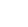 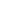 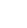 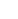 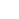 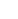 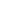 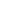 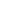 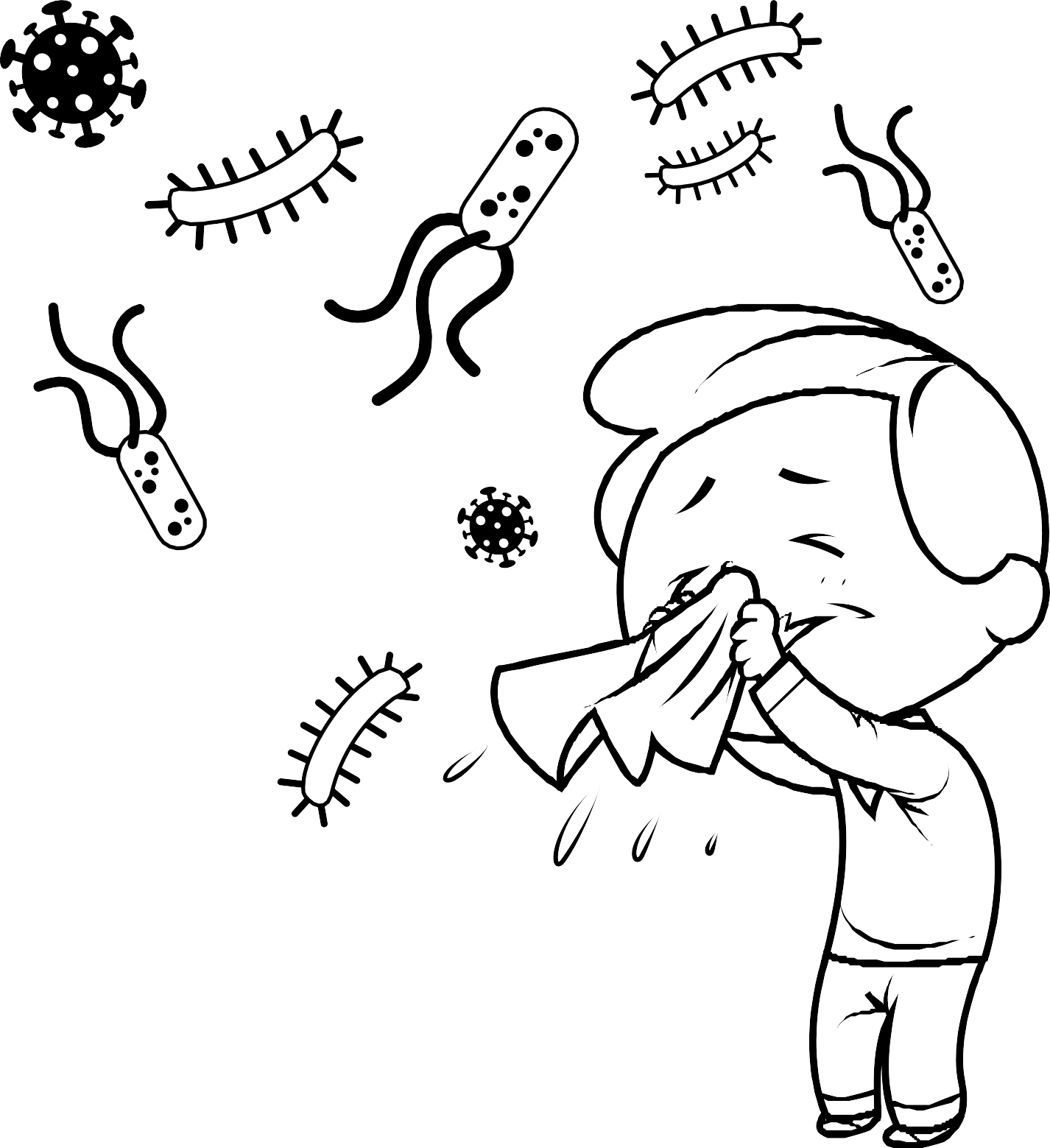 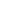 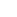 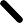 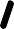 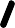 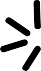 Βοήθησε τον Λεωνίδα να φτάσει στον γιατρό, που θα τον βοηθήσει να γίνει καλά.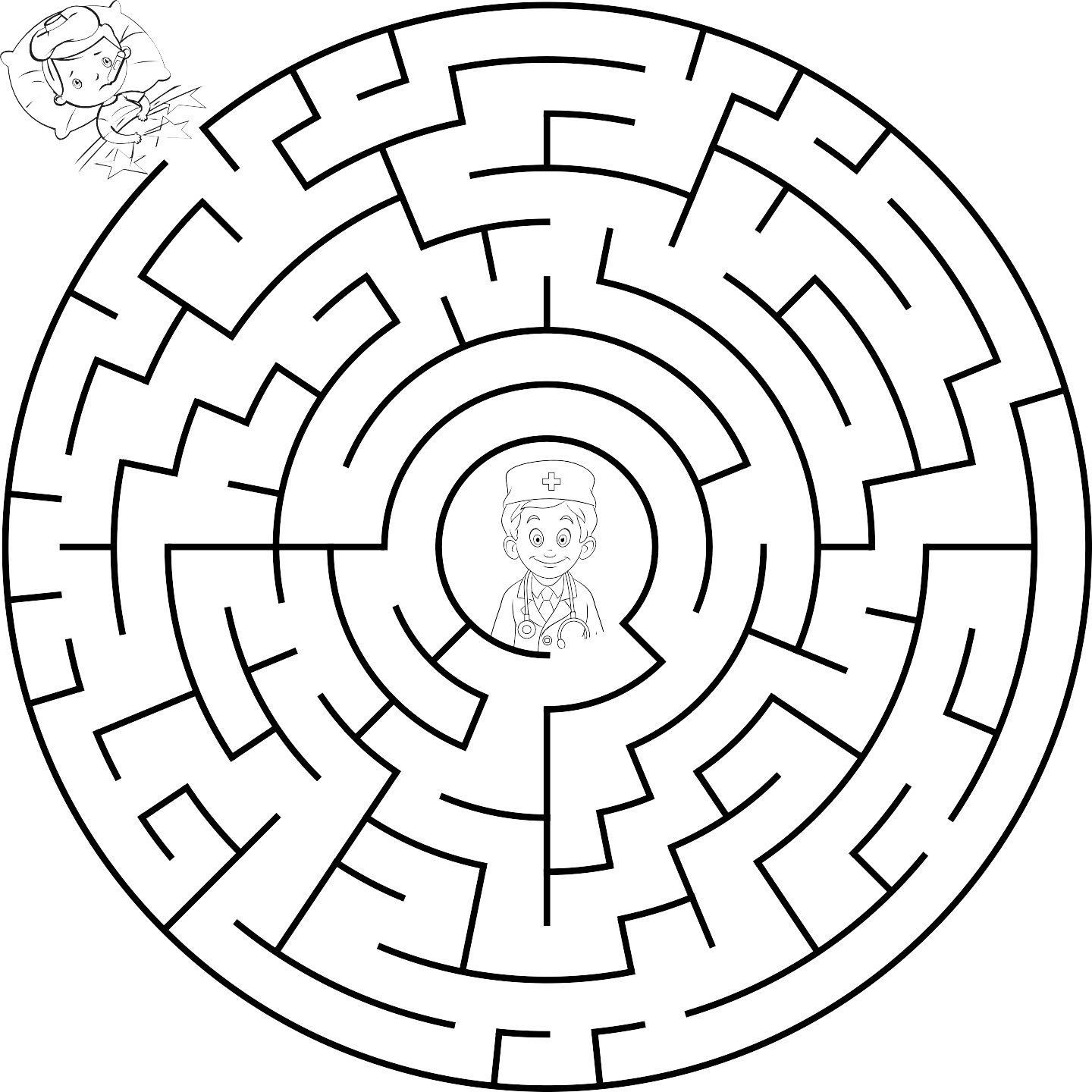 